Publicado en Querétaro el 25/10/2021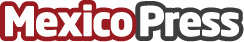 El nuevo impulsor de turismo de romance en el BajíoCasamento es la nueva revista digital especializada en turismo de romance, donde se pueden encontrar las nuevas tendencias de moda para las novias, tips y consejos de belleza, viajes, decoración y servicios varios de los principales proveedores para ese día tan especial sea todo un éxitoDatos de contacto:Adriana Zamoradirectora ejecutiva4424560277Nota de prensa publicada en: https://www.mexicopress.com.mx/el-nuevo-impulsor-de-turismo-de-romance-en-el Categorías: Gastronomía Moda Entretenimiento Belleza http://www.mexicopress.com.mx